Tematyka tygodniowa: TeatrPoniedziałek 12.04.2021 r.Temat dnia: Pacynka, jawajka, marionetka i kukiełkaCele ogólne:− rozwijanie mowy; rozwijanie sprawności manualnej.Cele operacyjne:Dziecko:− wie, czym różnią się: pacynka, jawajka, kukiełka i marionetka; wykonuje maskę z papierowego talerza;Dzień Dobry Nasze Kochane Przedszkolaki Nie możemy się jeszcze spotkać w przedszkolu, dlatego zapraszamy was na kolejny tydzień pracy zdalnej.W tym tygodniu porozmawiamy o Teatrze1. Karta pracy, cz. 4, s. 11. Rysowanie po śladach szlaczków obiema rękami równocześnie.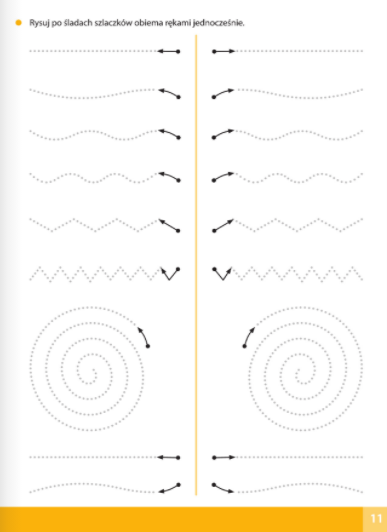 2. Ćwiczenia ruchowe:Ćwiczenia nóg. Dziecko rytmicznie wspina się na palce, a następnie wykonuje przysiad podparty. • Podskoki rozkroczno-zwarte Pajacyki. Dziecko stoi, skacze jak pajacyk. • Ćwiczenia oddechowe. Dziecko siadaj skrzyżnie, wciąga powietrze nosem, prostując tułów, a następnie wypuszczapowietrze ustami, schylając równocześnie tułów. Ręce ma oparte o kolana. • Ćwiczenia kształtujące mięśnie nóg. Dziecko maszeruje, licząc do dziesięciu: dziesięć kroków – marsz we wspięciu na palce dziesięć kroków – marsz na piętach.3. Karta pracy, cz. 4, s. 12. Dzielenie na głoski nazw zdjęć: korona, scena, aktor, maska. Z czym są związane te nazwy? 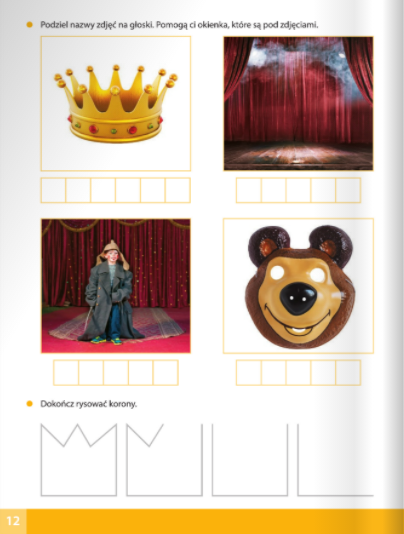 4. Słuchanie wiersza J. Koczanowskiej Teatr.Teatr to miejsce jest niezwykłe, zaczarowana każda chwila, kurtyna w górę się unosi i przedstawienie rozpoczyna.Na scenie dzieją się historie wesołe, smutne, zagadkowe,można do kraju baśni trafić i poznać światy całkiem nowe.Można się wzruszyć, rozweselić, nauczyć wielu mądrych rzeczy, uważnie patrzeć, pilnie słuchać, ciekawym być i bardzo grzecznym.5. Rozmowa na temat wiersza. Rodzicu zapytaj dziecko:Jakim miejscem jest teatr? Co dzieje się na scenie? Co nam daje teatr? Jak należy zachowywać się w teatrze? 6. Zabawa ruchowo-naśladowcza Jestem aktorem. Dziecko naśladuje ruchy, miny, gesty różnych postaci, z którymi możemy spotkać się na przedstawieniach teatralnych.7. Ćwiczenia w książce, s. 74. Oglądanie obrazków przedstawiających różne lalki teatralne.    Słuchanie nazw lalek i ich powtarzanie. Odpowiadanie na pytania: Ile jest pacynek, ile jawajek, kukiełek i marionetek? Których lalek jest najwięcej? Których lalek jest najmniej? Ile jest razem marionetek i jawajek? Ile jest razem kukiełek i marionetek? 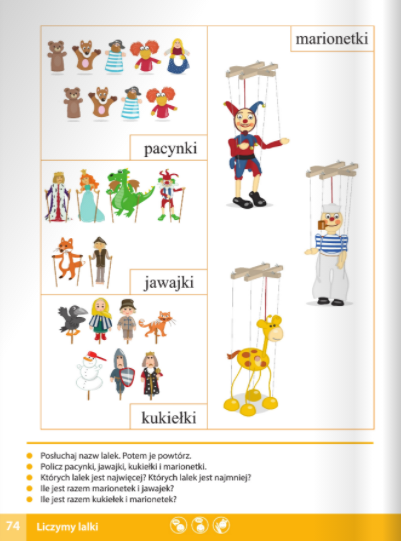 8. Wykonanie maski z papierowego talerza.Zapoznanie ze sposobem wykonania prac. • Spód papierowego talerza malujemy farbami według własnego uznania. Twarz może być zabawna lub groźna, mieć długie zęby lub gęstą brodę. Chińczykowi narysujemy skośne oczy, a prosiaczkowi – różowy ryjek. Jeżeli chcemy namalować księżniczkę, nie możemy zapomnieć o koronie, a pirat koniecznie musi mieć czarną przepaskę na oko. • Po wyschnięciu maski wycinamy otwory na oczy, nos i, ewentualnie, usta. • Po bokach, blisko brzegu maski, nauczyciel robi igłą małe otwory i przewleka przez nie tasiemkę, której końce dziecko wiąże z tyłu głowy.link pomocniczy: https://www.youtube.com/watch?v=Jus9kWb_vYUProszę przyślijcie zdjęcia w maskach9. Ćwiczenia dykcyjne. Prawidłowe wymawianie zdań dotyczących różnych postaci z baśni. Kot w butach lubił łowić ryby. Śnieżka połknęła kawałek jabłka, które utknęło jej w przełyku. Kopciuszek był bardzo uczynną dziewczynką. Smok Wawelski mieszkał w jamie pod Wawelem. Czerwony ludek to krasnoludki. Straszne straszydło mieszkało w strasznym zamku.10. Karta pracy, cz. 4, s. 13. Łączenie liniami rysunków pacynek – zwróconych przodem i tyłem.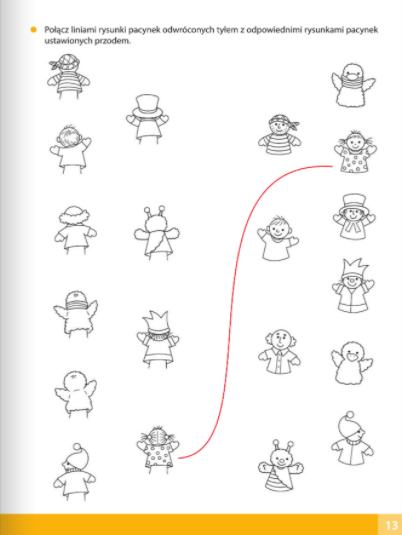 Czas, w którym dziecko nie chodzi do przedszkola, można wykorzystać na to, aby stało się ono bardziej samodzielne. Warto zachęcać je do utrzymania czystości w swoim kąciku (pokoju), przygotowania prostych posiłków razem z rodzicami, wykonywania w swoim tempie czynności związanych z ubieraniem, przygotowaniem do snu. W tych ostatnich czynnościach, z powodu pośpiechu, dzieci są zazwyczaj wyręczane.Miłej zabawy